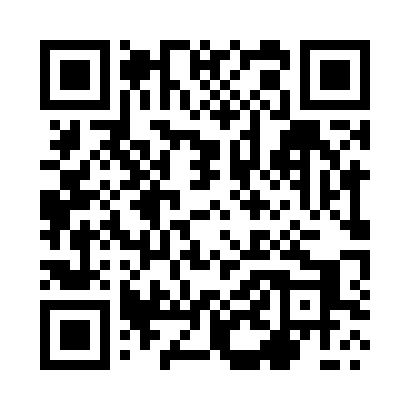 Prayer times for Smardzowice, PolandMon 1 Apr 2024 - Tue 30 Apr 2024High Latitude Method: Angle Based RulePrayer Calculation Method: Muslim World LeagueAsar Calculation Method: HanafiPrayer times provided by https://www.salahtimes.comDateDayFajrSunriseDhuhrAsrMaghribIsha1Mon4:226:1612:445:127:139:012Tue4:196:1412:445:137:159:033Wed4:166:1212:445:147:169:054Thu4:146:1012:435:157:189:075Fri4:116:0812:435:167:199:096Sat4:086:0612:435:187:219:117Sun4:056:0312:435:197:239:138Mon4:036:0112:425:207:249:159Tue4:005:5912:425:217:269:1810Wed3:575:5712:425:227:279:2011Thu3:545:5512:415:237:299:2212Fri3:515:5312:415:247:319:2413Sat3:495:5112:415:257:329:2714Sun3:465:4912:415:267:349:2915Mon3:435:4712:405:277:359:3116Tue3:405:4512:405:287:379:3317Wed3:375:4212:405:297:389:3618Thu3:345:4012:405:307:409:3819Fri3:315:3812:405:317:429:4120Sat3:285:3612:395:327:439:4321Sun3:255:3412:395:347:459:4522Mon3:225:3312:395:357:469:4823Tue3:195:3112:395:367:489:5024Wed3:165:2912:395:377:499:5325Thu3:135:2712:385:387:519:5626Fri3:105:2512:385:397:539:5827Sat3:075:2312:385:397:5410:0128Sun3:045:2112:385:407:5610:0329Mon3:015:1912:385:417:5710:0630Tue2:585:1712:385:427:5910:09